PHYLUM PROFILE_______________ PHYLUMBy: The key factors that make this phylum different than other animals:The economic benefits (money making and/or job opportunities) that organism in this phylum provide. The ecosystem benefits (ways that they benefit the environment and other organisms) that organisms in this phylum provide. List specific examples to show the variety of  the orders and species in this phylum Photo/image examples:  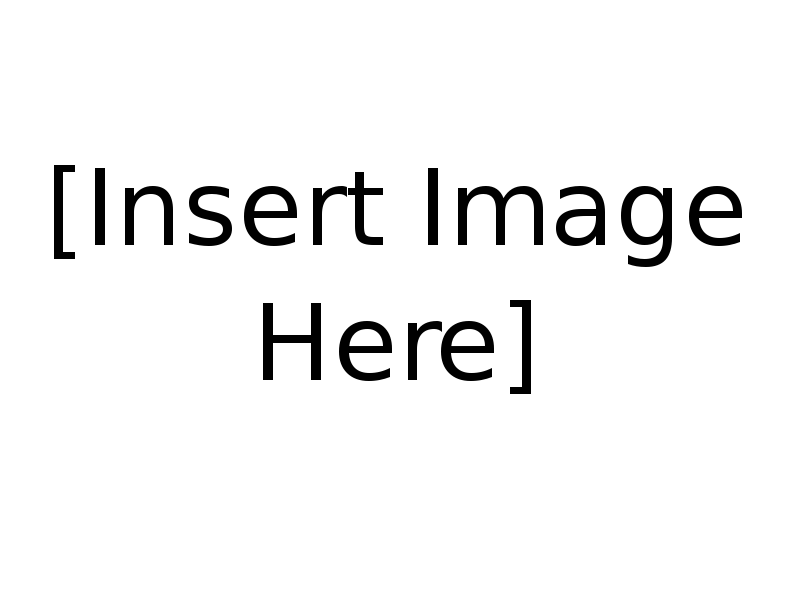 References List: 